嘉義市林森國小因應嚴重特殊傳染性肺炎疫情「停課不停學」六年級學習包                       六年     班 座號:      姓名：             貴家長您好:    因應疫情發展，為預防發生突發性停課之狀況，本校預先規劃「停課不停學」學習包，其內容主要為:萬一宣布停課時，學生在家期間的各項自主學習規畫與安排。本校已預作周詳規畫，家長不用擔心孩子的學習，但也要請家長協助督促孩子依照學習包規畫之內容進行自主學習，以達停課不停學之目標。【使用說明】:    一、「停課不停學學習包」就像滅火器一樣，平時備而不用，        當政府或學校發布停課訊息時，請學生依照停課日期，對應停課週次的        學習內容，進行自學。    二、請妥善收存，如有遺失可自行至本校校網(http://www.lses.cy.edu.tw)        首頁下載使用即可。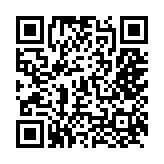 ~~林森國小關心您~~